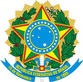 UNIVERSIDADE FEDERAL DO ESPÍRITO SANTOFORMULÁRIO DE AUTORIZAÇÃO DE AFASTAMENTO DO PAÍSPrazo limite para a entrega da solicitação: 30 dias antes do início da missão1. Identificação1.1 Nome: 1.2 Cargo/Função: 1.3 Instituição: UNIVERSIDADE FEDERAL DO ESPÍRITO SANTO1.4 E-mail: 2. Data da realização do eventoPeríodo:Período com trânsito incluso: Cidade(s): País(es): 3. Natureza do Afastamento3.1 ( ) com ônus ( ) com ônus limitado ( ) sem ônus3.2 Órgão financiador: 4. Dados da Viagem4.1 Valor da Passagem*:Classe:Trecho:*É necessário anexar cópia da cotação/tíquete de passagem aérea a ser utilizada.4.2 Nº de Diárias: Valor Unitário da Diária: 4.3 Valor total da bolsa (apenas para servidores que participarão de cursos stricto sensu): US$ Correspondente a:( ) Mensalidade( ) Auxílio alimentação( ) Seguro Saúde( ) Taxas Escolares5. Justificativa para participação5.1 Objetivo da Viagem: 5.2 Resultados esperados e impacto da viagem nos programas, projetos ou ações em andamento: 5.3 Prejuízos para a UFES a não participação do servidor no referido evento: 6. Proponente: setor de lotação do servidorIdentificação: Data: 